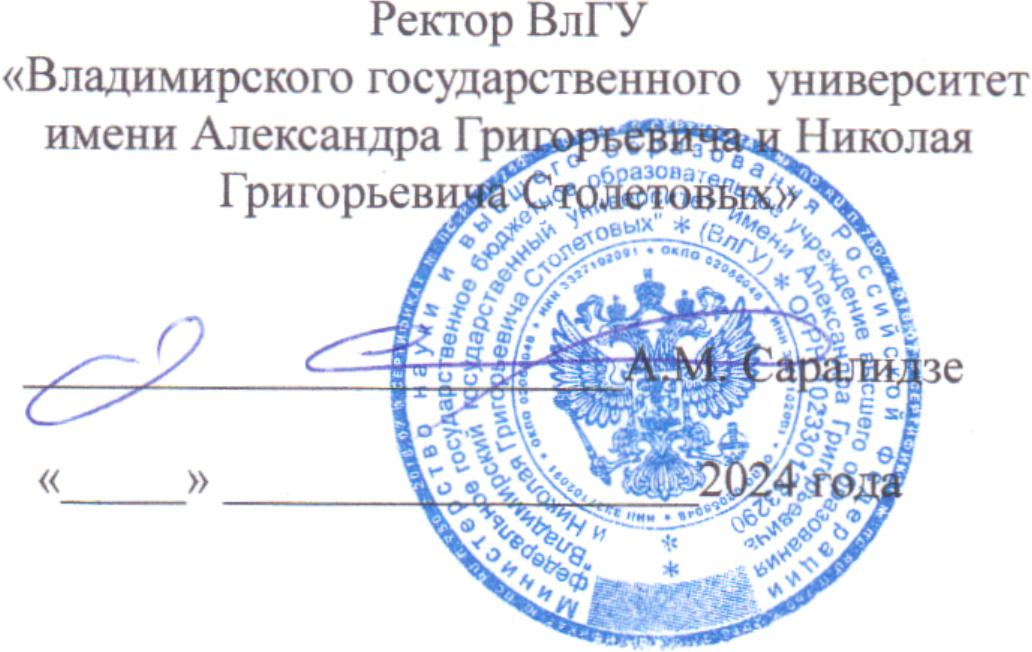 № ФамилияИО Муниципальное Номинация Номинация Номинация Общий п/п образование 1 2 3 итог 1 Петров Б.Б. 2 Сидоров С.С. 3 Иванов А.А. 4 ... № Начальная Бонус Итоговая п/п Муниципальное образование оценка оценка 1 Александровский район 2 Камешковский район 3 Кольчугинский район 4 ... Критерии нарушений Размер штрафа Комментарии Использование недопустимых средств связи, фото, аудио и видеоаппаратуры 3 Использование печатных справочных и иных материалов 3 Использование письменных заметок, кроме пометок, сделанных во время соревнований 3 Присутствие посторонних лиц 3 Факт покидания рабочего места (кроме случаев неотложной необходимости) или досрочно без 3 за каждый раз процедуры уведомления проктора (поднять или снятие с руку и дождаться обращения наблюдателя в соревнований чате ). Участник может досрочно покинуть рабочее место или сделать паузу не больше, чем 2 раза на 5 минут каждую паузу, кроме перерыва. Обращение к проктору с вопросами по 2 выполнению заданий Отклонение от камеры (покидание зоны 2 за каждый раз видимости, движения под столом и др.) Невыполнение требования проктора во время 2 за каждый раз соревнования № Дата Контактный Место, Согласие Местонахождение п/п рождения, телефон занятое на на обработку Участника во время ФИО номер мунициnаль персональных участия в Региовальном пенс.удосто            Эл.почтаном этапе данных Чемпионате верения (подпись) 1 Кузнецова Вера 01.01.50 8- 1 1 1 - 1 11-11-11 1 Петровна 2 Сидоров Семен 01.01.49 8-222-222-22-23 1 Семенович 3 Семёнов Петр 01.01.80 8-333-333-33-34 инвалид Петрович 4. Семейная пара 